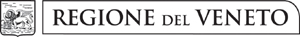 L.R. 15 dicembre 2021, n. 34Collegato alla legge di stabilità regionale 2022Art. 13 Intervento regionale a favore degli interventi 
di riuso temporaneo del patrimonio immobiliare esistenteSCHEMA DI COMUNICAZIONE DELL’AVVENUTA CESSAZIONE DELLE ATTIVITÀ DI RIUSO TEMPORANEO BANDO PER L’EROGAZIONE DI CONTRIBUTI A SUPPORTO DEGLI INTERVENTI DI RIUSO TEMPORANEO DEL PATRIMONIO IMMOBILIARE ESISTENTE COSÌ COME PREVISTI E DISCIPLINATI DALL’ARTICOLO 8 DELLA LEGGE REGIONALE 6 GIUGNO 2017, N. 14Art.13 L.R. 15 dicembre 2021, n. 34Spett.leRegione del VenetoDirezione Pianificazione Territorialepianificazioneterritoriale@pec.regione.veneto.itOGGETTO: BANDO PER L’EROGAZIONE DI CONTRIBUTI A SUPPORTO DEGLI INTERVENTI DI RIUSO TEMPORANEO DEL PATRIMONIO IMMOBILIARE ESISTENTE COSÌ COME PREVISTI E DISCIPLINATI DALL’ARTICOLO 8 DELLA LEGGE REGIONALE 6 GIUGNO 2017, N. 14 - D.G.R.V. N.       DEL      . COMUNICAZIONE DELL’AVVENUTA CESSAZIONE DELLE ATTIVITÀ DI RIUSO TEMPORANEO DELL’IMMOBILE SITO IN      .Il sottoscritto      , in qualità di legale rappresentante del Comune di      ;PREMESSO:CHE in data      , prot. n.       , la ditta      . ha presentato domanda di ammissione al finanziamento per la realizzazione degli interventi di riuso temporaneo di “…………………”;CHE la domanda è rientrata tra quelle ammesse a finanziamento, come evidenziato nell’allegato       del Decreto del Direttore della Direzione Pianificazione Territoriale della Regione del Veneto, n.       del      , per l’importo complessivo di €      , ogni onere incluso;CHE in data       con prot. n.      , il Sindaco ha sottoscritto con il Direttore della Pianificazione Territoriale della Regione del Veneto il Protocollo di Intesa di cui all’art. 7 del Bando      ;ACCERTATA mediante sopralluogo del personale tecnico comunale l’avvenuta cessazione delle attività di riuso temporaneoTRASMETTEcome previsto all’art. 3 del Protocollo di Intesa sottoscritto in data       “Obblighi del Comune”, la documentazione relativa alla spesa effettivamente sostenuta per la gestione dell’immobile / spazio urbano di cui al punto 3.3, lettera b) del bando, ai fini della determinazione definitiva del contributo in base alla rendicontazione delle spese effettivamente sostenute.Distinti saluti.IL RESPONSABILE
     
___________________